 Jr.K Chronicle 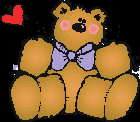 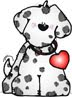 Week of 2/6	Week of 2/6	WEEKLY NEWSLETTERSubjectsWhat We Will Be DoingNotes/RemindersMathReadingLetter of the WeekWritingSocial StudiesSpanishScienceNumber of the Week: Number 19Stations- tactile numbers, nineteen to nineteen correspondences, number game. Identify and sort the number 19. Station- Number 19 game, identify number 19, look around the room.  My 10 Best Friends. Math game whiteboards. Writing numbers 1-19. Story time- February books. Valentine books and President books. Station- Library/ Partner reading. Panda continued. Letter of the Week: “B”. What begins with the letter “b”, what sounds it makes, how I write the letter “b?” Use picture and letter cards. Create a letter book. Introduce letter “D.”Practice name writing.  Handwriting without tears identifying letters and numbers. Begin writing numbers 1-19. Calendar, Days of the Week, and Months of the Year.  Calendar. Assessment- can you tell me the days of the week? Months of the year? Introduce February. Days of the Week, Months of the Year, and Color of the Week.  Parts of the body. For example, eyes-ojos.  Colors of the rainbow. How to greet and say goodbye. Please and thank you.Winter Weather. Shadows. What makes a shadow? Shadow chalk project.  PLEASE REMEMBER TO FILL OUT VOLUNTEER SHEETS FOR ME TO SIGN. *Then I will submit them to the front desk to be recorded. Important Upcoming dates:  *February 8th- Fire Drill  *February 14th- Valentine’s                        Day*February 17th- No School- Lincoln’s Birthday*February 20th- No School- Washington’s Birthday*Surprise box is in alphabetical order. Art/TheatreHow to be a good friend. How to use chopsticks. Heart project. Painting. Letter “d” art project. Practice cutting. 